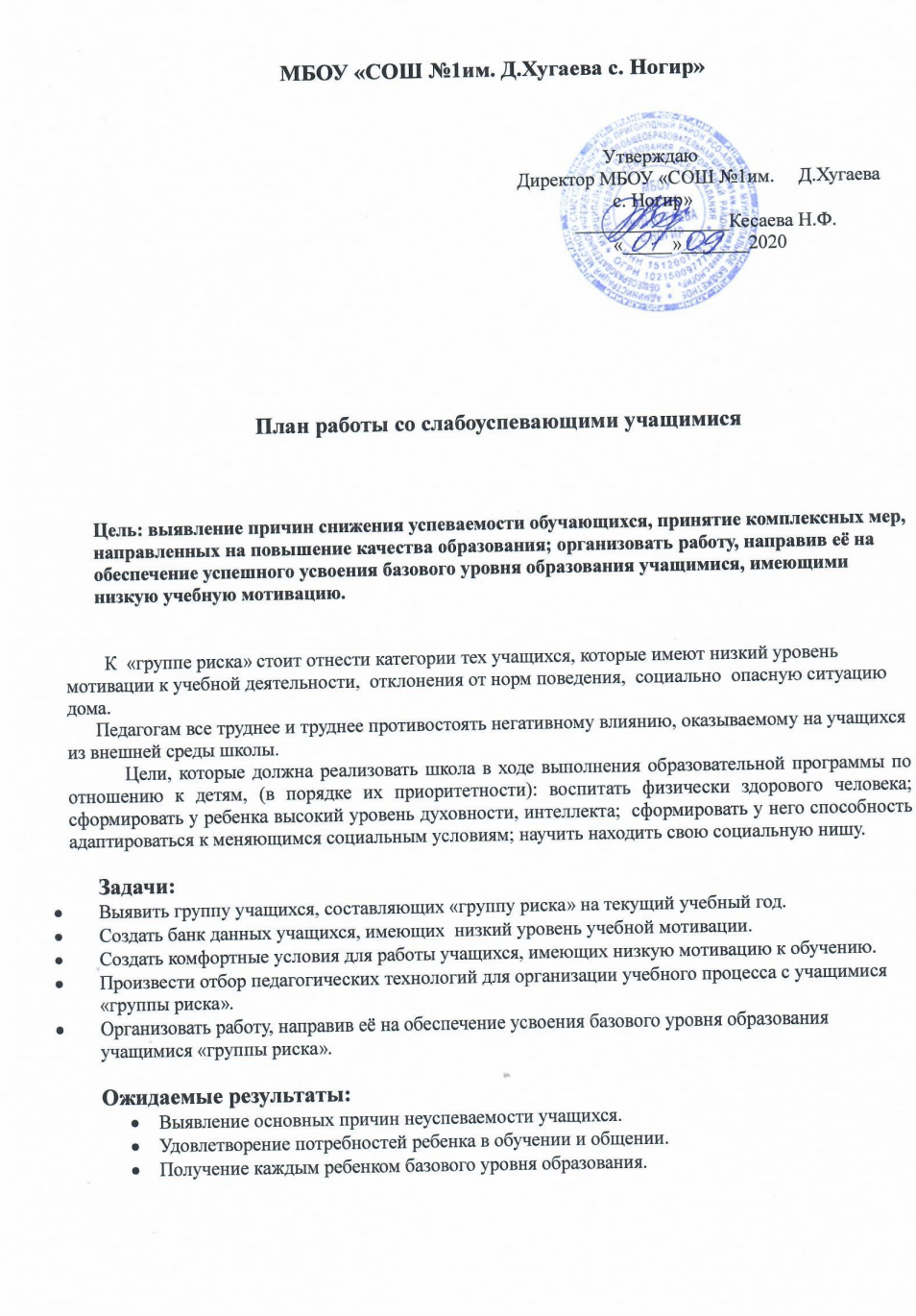 Меры предупреждения неуспеваемости ученика1. Всестороннее повышение эффективности каждого урока.2. Формирование познавательного интереса  учению и положительных мотивов.3. Индивидуальный подход к учащемуся.4. Специальная система домашних заданий.5. Усиление работы с родителями.6. Привлечение ученического актива к борьбе по повышению ответственности ученика за учение. Оказание помощи неуспевающему ученику на урокеПрофилактика неуспеваемостиПлан работысо слабоуспевающими и неуспевающими учащимисяВ процессе контроля за подготовленностью учащихсяСоздание атмосферы особой доброжелательности при опросеВ процессе контроля за подготовленностью учащихсяСнижение темпа опроса, разрешение дольше готовиться у доски.В процессе контроля за подготовленностью учащихсяПредложения учащемуся примерного плана ответа.В процессе контроля за подготовленностью учащихсяРазрешение пользоваться наглядными пособиями, помогающими излагать суть явления.Стимулирование оценкой, подбадриванием, похвалой.При изложении нового материалаПрименение мер поддержания интереса к усвоению темы.При изложении нового материалаБолее частое обращение к слабоуспевающим с вопросами, выясняющими степень понимания ими учебного материала.При изложении нового материалаПривлечение их в качестве помощников при подготовке  к уроку.При изложении нового материалаПривлечение к высказыванию предложений при проблемном обучении, к выводам и обобщениям или объяснению сути проблемы, высказанной сильным учеником.В ходе  самостоятельной работы на уроке Разбивка заданий на дозы, этапы, выделение в сложных заданиях ряда простых.В ходе  самостоятельной работы на уроке Ссылка на аналогичное задание, выполненное ранее.В ходе  самостоятельной работы на уроке Напоминание приема и способа выполнения задания.В ходе  самостоятельной работы на уроке Указание на необходимость актуализировать то или  правило.В ходе  самостоятельной работы на уроке Ссылка на правила и свойства, которые необходимы  упражнений.В ходе  самостоятельной работы на уроке Инструктирование о рациональных путях выполнения заданий, требованиях к их оформлению.В ходе  самостоятельной работы на уроке Стимулирование самостоятельных действий слабоуспевающих.В ходе  самостоятельной работы на уроке Более тщательный контроль за их деятельностью, указание на ошибки, проверка, исправления.При организации самостоятельной работыВыбор для групп успевающих наиболее рациональной системы упражнений, а не механическое увеличение их числа.При организации самостоятельной работыБолее подробное объяснение последовательности выполнения задания.При организации самостоятельной работыПредупреждение о возможных затруднениях, использование карточек-консультаций, карточек с направляющим планом действий.Этапы урокаАкценты в обучении1. В процессе контроля за подготовленностью учащегосяСпециально контролировать усвоение вопросов, обычно вызывающих у учащихся наибольшие затруднения1. В процессе контроля за подготовленностью учащегосяТщательно анализировать и систематизировать ошибки, допускаемые учениками в устных ответах, письменных работах, выявить типичные для класса и концентрировать внимание на их устранении.1. В процессе контроля за подготовленностью учащегосяКонтролировать усвоение материала ученика ми, пропустившими предыдущие уроки.1. В процессе контроля за подготовленностью учащегосяПо окончании изучения темы или раздела, обобщать итоги усвоения основных понятий, законов, правил, умений, навыков уч-ся, выявлять причины отставания2. При изложении нового материалаОбязательно проверять в ходе урока степень понимания уч-ся основных элементов излагаемого материала2. При изложении нового материалаСтимулировать вопросы со стороны уч-ся при затруднениях в усвоении учебного материала2. При изложении нового материалаПрименять средства поддержания интереса к усвоению знаний2. При изложении нового материалаОбеспечивать разнообразие методов обучения, позволяющих всем уч-ся активно усваивать материал3. В ходе самостоятельной работы учащихся на урокеПодбирать для самостоятельной работы задания по наиболее существенным, сложным и трудным разделам учебного материала, стремясь меньшим числом упражнений, но поданных в определенной системе, достичь больше го эффекта.3. В ходе самостоятельной работы учащихся на урокеВключать в содержание самостоятельной работы упражнения по устранению ошибок, допущенных при ответах и письменных работах. Инструктировать о порядке выполнения работы. Стимулировать постановку вопросов к учителю при затруднениях в сам. работе.3. В ходе самостоятельной работы учащихся на урокеУмело оказывать помощь ученикам в работе, всемерно развивать их самостоятельность.Учить умениям планировать работу, выполнять ее в должном темпе и осуществлять контроль4. При организации самостоятельной работы вне классаОбеспечить в ходе домашней работы повторение пройденного, концентрируя внимание на наиболее существенных элементах программы, вызывающих наибольшие затруднения.4. При организации самостоятельной работы вне классаСистематически давать домашние задания по работе над типичными ошибками.4. При организации самостоятельной работы вне классаЧетко инструктировать уч-ся о порядке выполнения домашней работы, проверять степень понимания этих инструкций слабоуспевающими уч-ся.МероприятиеСрокиСрокиСрокиОтветственныйКонечный продуктКонечный продукт1. Диагностикаобучающихся:ПроведениеУчителя-Входные контрольныеВходные контрольныеконтрольного среза спредметникиработы и срезыработы и срезыцелью определенияОтчёт по классамОтчёт по классамфактического уровня(ФИО – установленные(ФИО – установленныезнаний обучающихся,пробелы в знаниях)пробелы в знаниях)выявление пробелов вих системе знаний,которые требуютбыстрой ликвидации.ДиагностикаПедагог - психологДанные диагностикДанные диагностикмотивацииПедагог - психологДанные диагностикДанные диагностикобучающихсяпсихологапсихолога2. Учёт и составление2. Учёт и составлениеПервая неделяПервая неделяПервая неделяУчителяСписокСписоксписка слабоуспевающихсписка слабоуспевающихоктябряоктябряоктябряпредметники,слабоуспевающихслабоуспевающихи неуспевающихи неуспевающихклассныеобучающихсяобучающихсяобучающихся по итогамобучающихся по итогамруководители,прошедшего года ипрошедшего года ипедагог-психологсоотнесение его ссоотнесение его срезультатами входныхрезультатами входныхконтрольных работконтрольных работ3. Обсуждение и3. Обсуждение иОктябрьОктябрьОктябрьКлассныеСкорректированныйСкорректированныйуточнение спискауточнение спискаруководителисписоксписокслабоуспевающихслабоуспевающихслабоуспевающихслабоуспевающихобучающихся на ШМОобучающихся на ШМОобучающихсяобучающихсяклассных руководителейклассных руководителей4 Отслеживание4 ОтслеживаниеВ течение годаВ течение годаВ течение годаУчителя-Рабочие записиРабочие записивыполнения домашнихвыполнения домашнихпредметники(тетрадь в учительской)(тетрадь в учительской)заданийзаданий5. Установление причин5. Установление причин5. Установление причинКонец сентябряУчителя-Учителя-Учителя-Беседы сБеседы сотставания обучающихсяотставания обучающихсяотставания обучающихсяпредметники,предметники,предметники,обучающимися,обучающимися,классныеклассныеклассныевстречи с родителямивстречи с родителямируководители,руководители,руководители,(с занесением в отчёт(с занесением в отчётпедагог- психологпедагог- психологпедагог- психологпо работе сопо работе сослабоуспевающими послабоуспевающими поформе), результатыформе), результатыдиагностики психологадиагностики психолога6. Составление6. Составление6. СоставлениеОктябрьЗам. директора поЗам. директора поЗам. директора поПримерное расписаниеПримерное расписаниерасписаниярасписаниярасписанияУВРУВРУВРиндивидуальныхиндивидуальныхиндивидуальныхиндивидуальныхиндивидуальныхконсультацийконсультацийконсультацию дляконсультацию дляконсультацию дляслабоуспевающихслабоуспевающихслабоуспевающихобучающихсяобучающихсяобучающихся7. Создание в учебных7. Создание в учебных7. Создание в учебныхВ течение годаУчителя –Учителя –Учителя –кабинетах банкакабинетах банкакабинетах банкапредметникипредметникипредметникидидактическихдидактическихдидактическихматериалов пониженногоматериалов пониженногоматериалов пониженногоуровня сложностиуровня сложностиуровня сложности8. Работа со8. Работа со8. Работа соВ течение годаУчителя –Учителя –Учителя –ВзаимопосещениеВзаимопосещениеслабоуспевающимислабоуспевающимислабоуспевающимипредметникипредметникипредметникиуроковуроковобучающимися на урокахобучающимися на урокахобучающимися на уроках(создание ситуации(создание ситуации(создание ситуацииуспеха, применениеуспеха, применениеуспеха, применениедифференцированныхдифференцированныхдифференцированныхзаданий, индивидуальнаязаданий, индивидуальнаязаданий, индивидуальнаяработа)работа)работа)9. Отслеживание9. Отслеживание9. ОтслеживаниеВ течение годаКлассныеКлассныеКлассныеРабочие записиРабочие записиуспеваемостиуспеваемостиуспеваемостируководителируководителируководителислабоуспевающих по всемслабоуспевающих по всемслабоуспевающих по всемпредметам, совместнаяпредметам, совместнаяпредметам, совместнаяработа с учителямиработа с учителямиработа с учителямипредметникамипредметникамипредметниками10. Работа учителя по10. Работа учителя по10. Работа учителя поВ течение годаУчителя –Учителя –Учителя –Рабочие записиРабочие записипривлечениюпривлечениюпривлечениюпредметники,предметники,предметники,слабоуспевающих детей кслабоуспевающих детей кслабоуспевающих детей кклассныеклассныеклассныеучастию во внеурочной,участию во внеурочной,участию во внеурочной,руководителируководителируководителивнешкольнойвнешкольнойвнешкольнойдеятельностидеятельностидеятельности11. Собеседования с11. Собеседования с11. Собеседования сОктябрь, декабрь,Зам. директора поЗам. директора поЗам. директора поАналитическая справкаАналитическая справкаучителямиучителямиучителямимарт, майУВРУВРУВРадминистративногоадминистративногопредметниками по итогампредметниками по итогампредметниками по итогамконтроляконтролячетверти с результатамичетверти с результатамичетверти с результатамииндивидуальной работыиндивидуальной работыиндивидуальной работыРабота с родителями слабоуспевающих обучающихсяРабота с родителями слабоуспевающих обучающихсяРабота с родителями слабоуспевающих обучающихсяРабота с родителями слабоуспевающих обучающихсяРабота с родителями слабоуспевающих обучающихсяРабота с родителями слабоуспевающих обучающихсяРабота с родителями слабоуспевающих обучающихсяРабота с родителями слабоуспевающих обучающихсяРабота с родителями слабоуспевающих обучающихсяОрганизацияОрганизацияОрганизацияВ течение годаУчителяУчителяУчителянеобходимой психолого -необходимой психолого -необходимой психолого -предметники,предметники,предметники,педагогической работпедагогической работпедагогической работклассныеклассныеклассныесреди родителейсреди родителейсреди родителейруководители,руководители,руководители,слабоуспевающихслабоуспевающихслабоуспевающихпедагог-психолог,педагог-психолог,педагог-психолог,учащихся:учащихся:учащихся:администрацияадминистрацияадминистрация• собеседования• собеседования• собеседованияшкольного психолога сшкольного психолога сшкольного психолога сродителями;родителями;родителями;• определение• определение• определениерекомендаций порекомендаций порекомендаций пооказанию помощи сооказанию помощи сооказанию помощи состороны родителейстороны родителейстороны родителейслабоуспевающим детям,слабоуспевающим детям,слабоуспевающим детям,памятки родителям.памятки родителям.памятки родителям.ИнформированиеИнформированиеИнформированиеВ течение годаКлассныеКлассныеКлассныеРабочие записиРабочие записиродителей обродителей обродителей обруководителируководителируководителиуспеваемостиуспеваемостиуспеваемостиобучающихсяобучающихсяобучающихся